PETEK, 17.4.2020in 2. ura LUM       3. ura TJA       4 ura MAT – Števila do 10 000 – Preverjanje znanjaReši preverjanje znanja – Ali poznam števila do 10 000. Rešuj sam, ko zaključiš mi prosim pošlji v pregled, da vidim, kako ti je šlo.       5. ura GUM – OperaOglej si power point.  Ko zaključiš z delom pa uživaj v vikendu! 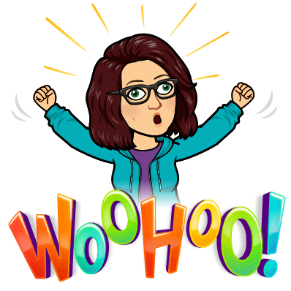 Preverjanje znanja – Ali poznam števila do 10 000?Uredi števila po velikosti. Začni z največjim številom. 7346, 7643, 6450, 3004, 3405 - ________________________________________________8000, 1184, 4121, 7999, 4201 - ________________________________________________Obkroži števila, ki so manjša od 5400. 5846                                 4910                                 2544                              7000                    5120                             5403                                6756                             8970Nadaljuj zaporedja.2600, 2700, 2800, __________, __________, ___________, ___________, ____________8350, 8340, 8330, ___________, __________, ___________, ___________, ____________3127, 3128, 3129, ___________, __________, ___________, ___________, ____________4378, 4388, 4398, ___________, __________, ____________, ___________, ___________Primerjaj števila po velikosti in vpiši ustrezen znak >, < ali =.9352          9552                           1990           991                        4842         48245370          5390                           9004           9003                      5464          54646002          5992                             777           7777                      1002          1021Dopolni preglednico.Zapiši število.8T 6D 7E = __________5T 4D = __________4T 2S 7D 7E = ____________7T 4S 2E = ___________Koliko T, S, D in E imajo števila?        4825 = _______________       7014 = _______________       1230 = _______________= ________________predhodnikštevilonaslednik25677899650940006545741012215500